Развитие речи.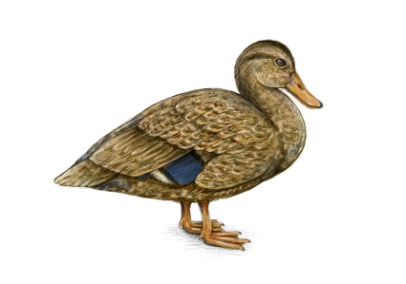 Тема: «Домашние птицы».Цели:Уточнить представление о домашних птицах.Оборудование демонстрационное: картинки домашних птиц, игрушка петух.Ход занятияУважаемые родители прочитайте потешку (в сокращении), сопровождая показом картинок: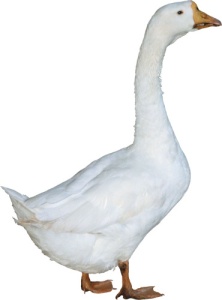 Наши уточки с утра - Кря-кря-кря! Кря-кря-кря!Наши гуси у пруда - Га-га-га! Га-га-га!.Наши курочки в окно - Ко-ко-ко! Ко-ко-ко!А как Петя-петушок Очень рано поутру Нам споет ку-ка-ре-ку! Родители  повторно покажите  картинки.И задайте ребенку вопросы:Кто это?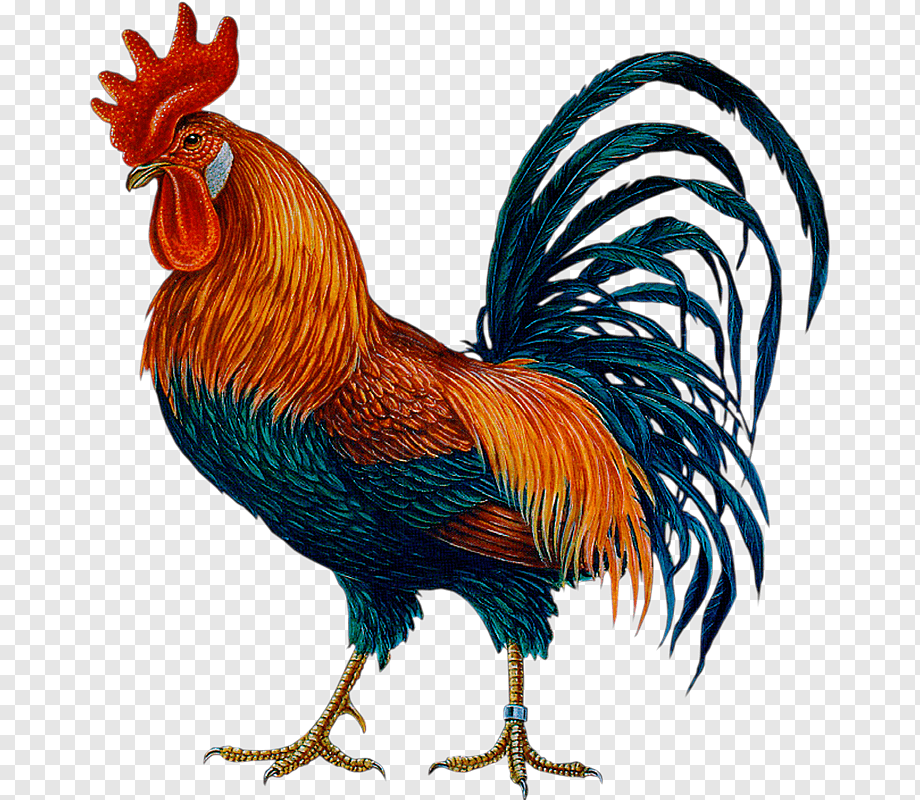 Какая уточка?Как она крякает? Читает потешку:Петушок, петушок,Золотой гребешок,Масляна головушка,Шелкова бородушка! 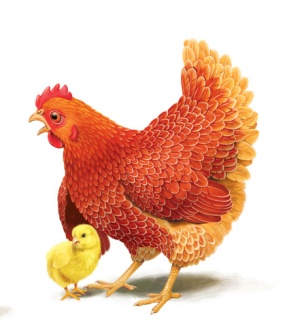 Что ты рано встаешь,Голосисто поещь,Деткам спать не даешь? 